ZÁMĚR NA SLUŽBU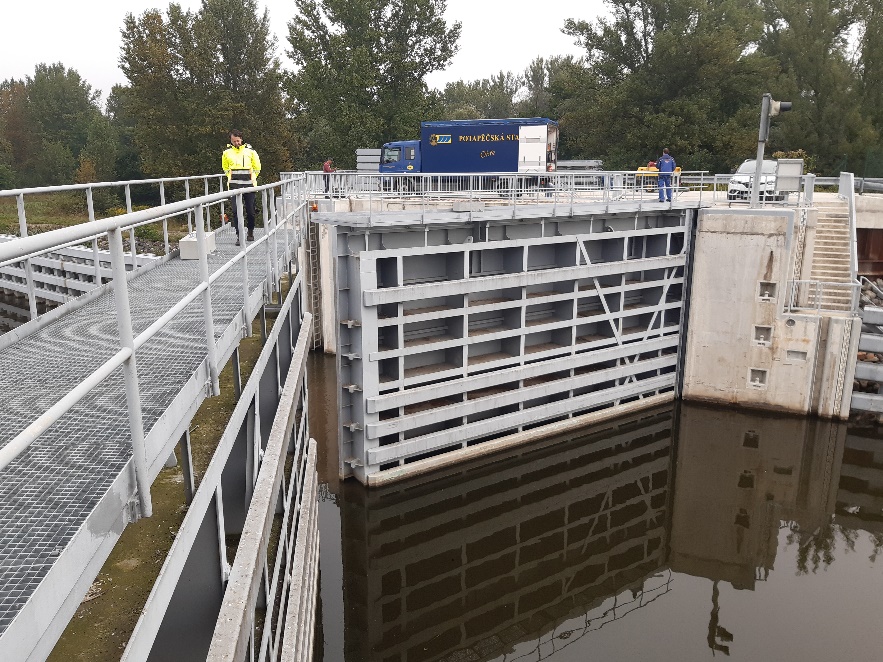 Odůvodnění účelnosti veřejné zakázky, které bude zejména obsahovat:Popis potřeb, které mají být splněním veřejné zakázky (služby) naplněny.Pro řádné zajištění svěřených úkolů je nutné v rámci části PPO Mělník – vrata do přístavu zajistit správu, kontrolní činnost, údržbu a výkon dalších práv a povinností, při nebezpečí povodně, při povodni a při mimořádných událostech, v souladu s provozním řádem PPO Mělník. Částí uvedeného vodního díla se rozumí provozní soubor 2.7.1 Vrata do přístavu a provozní soubor 2.7.2 Pohony vrat (dále jen PPO Mělník-PS).Pro řádný provoz PPO Mělník-PS je nutné uzavřít příkazní smlouvu s odborně způsobilou společností v oboru elektro, která zajistí nepřetržitou provozuschopnost při hrozícím povodňovém stavu a při povodni.Popis vodního díla:V rámci dotačního programu 129120 ochrana a prevence před povodněmi bylo realizováno v roce 2013 vodní dílo „Labe, Mělník, protipovodňová ochrana“ (dále jen PPO Mělník). V říjnu 2019 byla realizována akce „Labe, Mělník, protipovodňová ochrana – II. etapa“ z důvodu navýšení úrovně ochrany města Mělník na Q100.Vodní dílo PPO Mělník je situováno na pravém břehu Labe, v ř. km 832,60 až 836,92 říční kilometráže Labe, v katastrálním území Mělník, v okrese Mělník.Účel vodního díla:Celé vodní dílo protipovodňová ochrana Mělník chrání jihozápadní část města Mělník před povodňovými stavy do úrovně hladiny v Labi při Q100, vodní stav 1009 cm Mělník (lokality Mlazice, Přístav a Rybáře) a část do úrovně hladiny při Q20, vodní stav 838 cm Mělník (Vinařství), s bezpečnostním převýšením 0,30 m nad hladinu povodně. Zároveň řeší ochranu chráněného území před zaplavením vodou z místní vodoteče Pšovka, z kanalizace a srážkovou vodou z chráněného území.Výše uvedená část PPO Mělník-PS je nedílnou a významnou součástí celého systému protipovodňové ochrany města Mělník.Popis předmětu veřejné zakázky služby (stávající stav, cíl).V současné době je obsluha vjezdových vrat prováděna pracovníky TS Roudnice nad Labem při funkčních zkouškách mimo povodeň, stanovených platným provozním řádem 2x ročně. V případě povodňové situace je třeba zajistit nepřetržitou přítomnost osob provádějící manipulace s protipovodňovými vraty po dobu až několik dní, zároveň tyto osoby musí být odborně způsobilí v oboru elektro. Při obsluze může nastat situace, kdy bude potřeba manipulace v nechráněné části rozvaděče, taková osoba také zvládne bez prodlení drobné opravy zařízení v případě závady na ovládání vrat.Během povodňového období je třeba, aby osoby zajišťující manipulace s vraty vstoupily do pracovní pohotovosti a byli kdykoliv k dispozici pro případ potřeby manipulace s vraty.Součástí plnění této veřejné zakázky bude i provádění pravidelných funkčních zkoušek, elektro revizí a běžné agendy stávající se v operativní spolupráci s příkazce a dotčenými orgány, vedení a archivování  provozní dokumentace, proškolování zaměstnanců příkazníka atd.  Závod Roudnice nad Labem nedisponuje dostatečnou personální kapacitou k zajištění těchto činností.Cílem je zajištění provozuschopnosti a spolehlivou funkci PPO Mělník-PS. tj. obstarání správy a výkonu dalších práv a povinností souvisejících s provozem části vodního díla PPO Mělník-PS v období mimo povodeň, nebezpečí povodně, při povodni a při mimořádných událostech dle provozního řádu PPO Mělník.Rozsah požadovaných činností:A1a) 	Pravidelné funkční zkoušky Vrat do přístavu 1x za šest měsíců s prováděním záznamů o kontrole, údržbě a průběhu funkční zkoušky do provozní knihy.A1b) 	Připravenost a garantovaná dostupnost obsluhy PPO Mělník-PS dle této smlouvy mimo povodeň.A2 ) 	Elektro revize v souladu s příslušnými provozními předpisy elektrického ovládání vzpěrných vrat, 4 ks elektrorozvaděčů a elektro přípojkyA3) 	Elektro revize v souladu s příslušnými provozními předpisy 1 ks dieselagregátu, A4) 	Elektro revize v souladu s příslušnými provozními předpisy 2 ks výstražných světel, 2 ks osvětlení plata, A5) 	Další závazky příkazníka:operativní spolupráci a koordinaci všech činností týkajících se funkčnosti, kompletnosti a provozu provozních souborů PPO Mělník-PS,operativní spolupráci a koordinaci všech činností týkajících se funkčnosti, kompletnosti a provozu PPO Mělník-PS s ostatními subjekty v území chráněném PPO Mělník,zabezpečení běžně dostupné techniky, která je nutná k manipulaci na PPO Mělník-PS,užívání předmětu správy včetně jeho součástí a příslušenství v souladu s účelem, ke kterému je určen,aktualizaci a archivování veškeré technické dokumentace vztahující se k předmětu správy, pokud tuto povinnost nemá ze zákona příkazce,umožnit příkazci nahlížet do spisů, dokladů a souboru dat vztahujících se k předmětu správy, kdykoliv o to příkazce požádá,neprodleně oznámit příkazci jakékoliv neoprávněné užívání, závadu, ztrátu či zcizení předmětu správy, nebo jeho části,průběžné vedení dokumentace (provozní knihy) o průběhu manipulace a dalších činností při obsluze vč. prováděných nutných oprav,průběžné pravidelné proškolování pracovních skupin a ostatních pracovníků, zejména vyhlášky č. 50/1978 Sb., vést o tomto školení písemnou evidenci a tuto příkazci předložit, kdykoliv o to příkazce požádá,pracovní podmínky pro osoby podílející se na provozu PPO Mělník-PS v souladu s legislativními předpisy souvisejícími s bezpečností práce,veškerá nezbytná oprávnění pro provádění všech prací souvisejících se zajištěním provozu PPO Mělník-PS.B1) 	Zajištění manipulací s PPO Mělník PS během povodňového období v souladu s pokyny dle platného provozního řádu PPO Mělník a příkazní smlouvy. Počátkem povodňového období je pro účel příkazní smlouvy a tohoto záměru charakterizováno překročením VS 350 cm na vodočtu Mělník s tendencí „stoupá“ nebo vyhlášením a odvoláním povodňové pohotovosti příkazcem. Součástí této činnosti je i zajištění neprodleného provedení opravy elektroinstalace na ovládání PPO Mělník PS během povodňového období na základě odsouhlasení příkazcem. Odsouhlasení bude provedeno příkazcem osobně, e-mailem či telefonicky a následně bude uvedeno v provozní knize PPO Mělník-PS. V případě nutnosti provedení opravy z důvodu zajištění funkčnosti vodního díla budou náklady na opravu řešeny samostatně objednávkou či smlouvouPodrobný popis je uveden v příloze č. 1.C1) 	Zajištění provozu PPO Mělník PS (pohotovost), tj. garantovaná nepřetržitá přítomnost příp. dostupnost obsluhy PPO Mělník-PS v průběhu povodňového období (definováno v čl. B1). Popis vzájemného vztahu předmětu veřejné zakázky a potřeb zadavatele - popis do jaké míry přispěje realizace veřejné zakázky k naplnění potřeb zadavatele.Vodní dílo „PPO Mělník - PS“, je v majetku státu ČR, s právem hospodařit pro státní podnik Povodí Labe, který má povinnost zajistit funkčnost a provozuschopnost této stavby. Tyto povinnosti z hlediska personálních kapacit není Povodí Labe, závod Roudnice nad Labem schopen bezpečně zajistit. Uzavřením příkazní smlouvy bude zajištěn bezpečný provoz a funkce vzpěrných vrat tedy v návaznosti i celé protipovodňové ochrany města Mělník v době hrozící povodně a při povodni. Rizika nerealizace veřejné zakázky, snížení kvality plnění, vynaložení dalších finančních nákladů.Riziko zaplavení příměstských částí a části centra města Mělník při povodni.Pro zajištění plné funkčnosti PPO Mělník-PS při hrozící povodni a při povodni musí být zadávací řízení realizováno v nejbližší době.V případě nerealizace a smluvního nezajištění této veřejné zakázky, nelze garantovat zajištění vlastními prostředky a pracovníky bezpečný provoz, úplnou ochrannou funkci a povinnosti, které ukládá provozní a manipulační řád tohoto vodního díla. V případě nezajištění provozuschopnosti a funkčnosti PPO Mělník-PS při hrozící povodni a při povodni se stává celé PPO Mělník nefunkční a lze předpokládat velmi vysoké škody na majetku subjektů, působících v chráněném území a z toho plynoucí důsledky pro Povodí Labe, státní podnik.Popis variant naplnění potřeb a zdůvodnění zvolené alternativy veřejné zakázky (odůvodnění, proč není možné dosáhnout cíle vlastními silami).Předpokládaný termín splnění veřejné zakázky:Zahájení a ukončení: 8/2022 - na dobu neurčitouPodrobný popis předmětu záměru na službuMísto určení:  Podrobný popis služby:Zajištění činností bezpečné funkce a provozu „PPO Mělník - PS v období mimo povodeň, při nebezpečí povodně, při povodni, po povodni a při mimořádných událostech dle schváleného provozního řádu, zejména:Pravidelné funkční zkoušky vjezdových vrat (1x za šest měsíců)Elektro revize rozvaděčů a diesel agregátu ovládání vrat Připravenost a dostupnost obsluhy mimo povodeň (pro případ nárůstu vodních stavů a přechod do permanentní pohotovosti)Zajištění provozu PPO Mělník PS (pohotovost při povodni)Zajištění manipulace PPO Mělník-PS (při povodni)   Drobné úkony spojené se spoluprací dotčených subjektů a administrativou      Podrobný popis služby je uveden v kapitole č. 2 a v příloze č 1. Požadované parametry technické vybavenosti příkazníka a jejich zdůvodnění:Odhad ceny:Maximální předpokládaná hodnota veřejné zakázky na dobu neurčitou s výpočtem na období čtyř let je:Požadavky na záruku:NejsouVyhodnocení efektivity a účelnosti požadované služby:dle platného provozního řádu PPO Mělník.V případě nezajištění provozuschopnosti a spolehlivé funkce PPO Mělník-PS lze s vysokou pravděpodobností předpokládat vysoké škody na majetku subjektů působících v chráněném území a z toho plynoucí důsledky pro Povodí Labe, státní podnik.Příloha:Situace  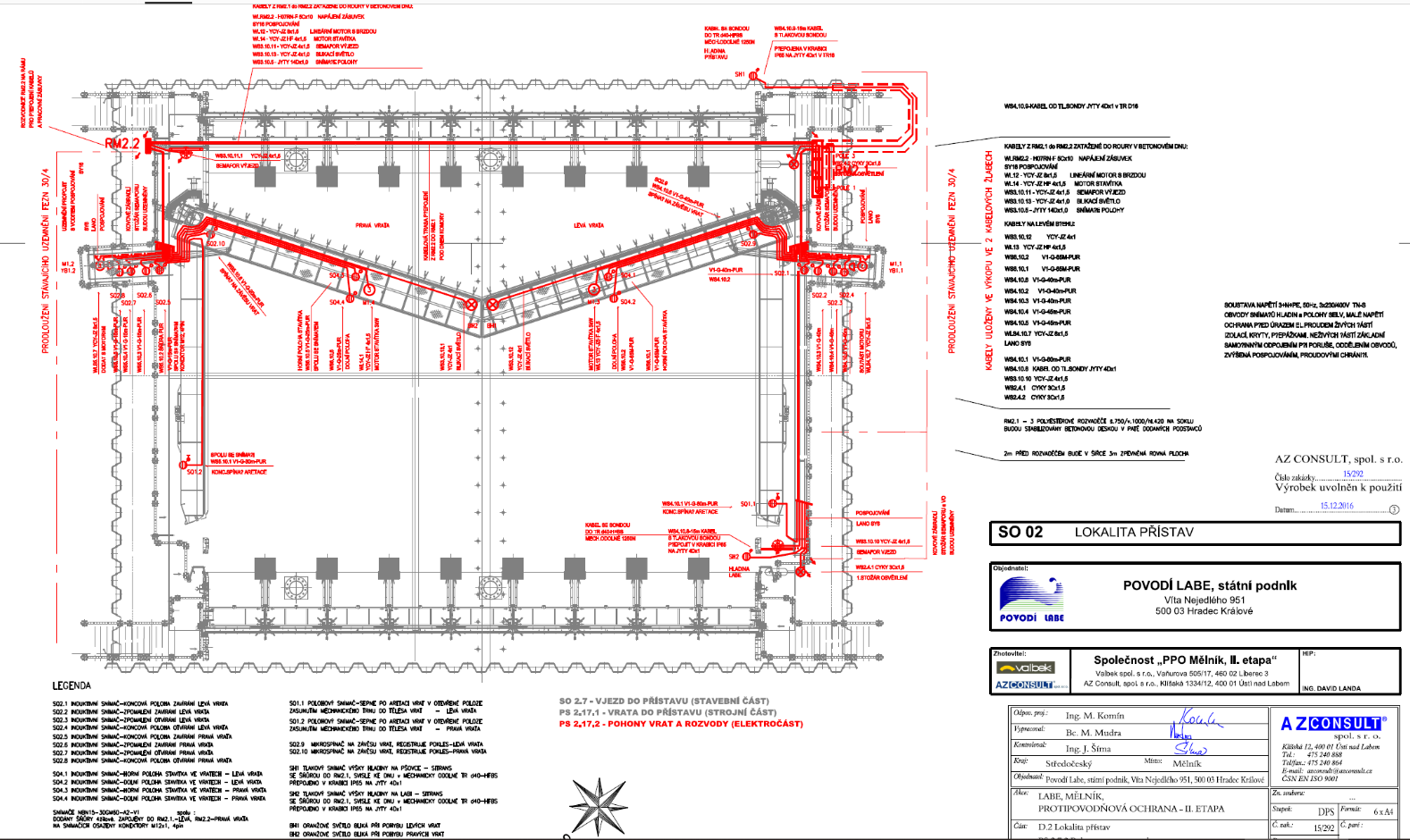 P O V O D Í   L A B E ,  státní podnik  Labe, Mělník, protipovodňová ochrana – vrata do přístavu, zajištění bezpečné funkce a provozuZpracoval:Tomáš Zdrubecký, Ing. Lukáš DrahozalTS RCE,  dne: 11. 11. 2021Předložil:Ing. Lukáš Landavedoucí PS Roudnice nad Labemdne:   Projednal:Ing. Petr PlessneyPTNŘZ Roudnice nad LabemDokumentační komise závodu Roudnice n. L.dne:Vyhlásil:Ing. Jan Zajícředitel závodu Roudnice nad Labemdne:Nákladové středisko PS Roudnice nad Labem, 3 511 100Místo akce katastrální území, případně ř. kmPřístav Mělník, k.ú. Mělník, ř.km 832,60 až 836,92, pravý břehIdentifikátor ISYPO, ID JEVU-Číslo DM9051016486 – Labe: Mělník – Přístav – uzávěr vjezdu (PPO)technická vybavenostzdůvodněníservisní vozidlo do 3,5 tZajištění mobility obsluhy vratservisní vybavení elektrotechnikaZajištění drobných neodkladných oprav ovládání PPO Mělník